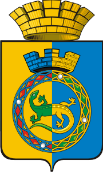 АДМИНИСТРАЦИЯ ГОРНОУРАЛЬСКОГО ГОРОДСКОГО ОКРУГАУПРАВЛЕНИЕ ОБРАЗОВАНИЯПРИКАЗПРИКАЗЫВАЮ:1. Провести в период с 01.04.2022 по 26.04.2022 муниципального конкурса социальной рекламы в области формирования культуры здорового и безопасного образа жизни «Стиль жизни – здоровье!» Горноуральского городского округа (далее – Конкурс).	2. Утвердить положение Конкурса (прилагается).3. Руководителям образовательных организаций:	- довести информацию о Конкурсе до сведения педагогических коллективов;	- взять на контроль подготовку участников Конкурса и предоставление материалов участников Конкурса в указанные сроки.4. Контроль за исполнением настоящего приказа возложить на директора МБУ ДО РДДТ О.В. Гусеву.Начальник                                                                                               А.В. ЛуневПриложение 	к приказу Управления образованияадминистрации Горноуральского городского округа от                        №Положение о  проведении муниципального конкурса социальной рекламы в области формирования культуры здорового и безопасного образа жизни «Стиль жизни – здоровье!» I. Общие положения1.1. Настоящее Положение определяет порядок организации и проведения муниципального конкурса социальной рекламы в области формирования культуры здорового и безопасного образа жизни «Стиль жизни – здоровье!» (далее – Конкурс).1.2. Конкурс направлен на повышение эффективности формирования культуры здорового и безопасного образа жизни, профилактику аддиктивного поведения среди обучающихся образовательных организаций; внедрение современных форм и методов просвещения, обновление наглядно-методического инструментария профилактической деятельности, повышение воспитательного потенциала образовательных организаций.1.3. Основные задачи конкурса:- привлечение внимания обучающихся к социально значимым проблемам общества, пропаганда безопасного и здорового образа жизни;- развитие социальной инициативы на основе сотрудничества обучающихся и их педагогов, родителей (законных представителей) в процессе подготовки конкурсной работы;- обеспечение социальной поддержки творческой активности обучающихся, возможности выразить свое отношение к наиболее значимым социальным проблемам современного общества, нахождение оптимальных способов и путей их решения;- трансляция лучшего опыта по формированию культуры здорового и безопасного образа жизни, профилактики аддиктивного поведения среди обучающихся образовательных организаций, популяризация лучших конкурсных работ;- пополнение банка рекламной продукции социально-ориентированного характера.1.4.Общее руководство осуществляется Управлением образования администрации Горноуральского городского округа, МБУ ДО РДДТ п. Черноисточинск. 1.5.Для проведения конкурса создается оргкомитет, который координирует исполнение порядка проведения Конкурса, осуществляет сбор заявок, обеспечивает освещение мероприятия в СМИ, готовит аналитический отчет по итогам конкурса.II. Порядок и сроки проведения конкурса2.1. Конкурс проводится 26 апреля 2022 года. Работы, поступившие после окончания сроков проведения, а также конкурсные работы, оформленные с нарушением требований настоящего Положения, не рассматриваются.2.2. Для участия в конкурсе заявки и работы в электронном виде необходимо предоставить до 19.04.2022. в оргкомитет  МБУ ДО РДДТ п. Черноисточинск по e-mail: rddt@list.ru2.3.Заявка является официальным согласием на размещение фото и видеоматериалов участников конкурса, на сайте МБУ ДО РДДТ и на других электронно-цифровых ресурсах.2.4.Сроки могут быть изменены по предложению Оргкомитета или территории, на которой проводится конкурс.III. Участники  конкурса3.1. Конкурс проводится для обучающихся в возрасте от 8 до 18 лет, а также коллективов обучающихся, имеющих интерес к деятельности, направленной на формирование культуры здорового и безопасного образа жизни, профилактику зависимого поведения обучающихся.3.2. К участию в Конкурсе допускаются обучающиеся, а также коллективы обучающихся, представившие свои работы конкурс в сроки и в соответствии с требованиями, установленными настоящим Положением.IV. Номинации конкурса, требования к конкурсным работам и его участникам4.1.Конкурс проводится по следующим номинациям:1 номинация - «Социальный видеоролик по пропаганде здорового и безопасного образа жизни, профилактике зависимого поведения обучающихся»2 номинация - «Наглядный раздаточный материал по пропаганде здорового и безопасного образа жизни, профилактике зависимого поведения обучающихся» (буклет, плакат).Рекомендации и технические требования по подготовке конкурсных работ отражены в Приложении 4.4.2. Возрастные группы участников  конкурса:− 1 группа: 8-12 лет;− 2 группа: 13-18 лет;4.3. Конкурсная работа должна соответствовать следующим основным требованиям, предъявляемым к проектам социальной рекламы, а именно:- текст социальной рекламы должен быть кратким, лаконичным, оригинальным и отражать социальную тематику Всероссийского конкурса;- видеоряд должен транслировать положительные образцы поведения, ориентированные на безопасный и здоровый образ жизни;- содержание и сюжет конкурсной работы не должен противоречить законодательству Российской Федерации, в том числе федеральным законам: от 29 декабря 2010 г. №436-ФЗ «О защите детей от информации, причиняющей вред их здоровью и развитию», от 13 марта 2006 г. №38-ФЗ «О рекламе».В конкурсной работе не допускается:- содержание ненормативной лексики, слов и фраз, унижающих человеческое достоинство, недостоверных сведений, а также информации, которая может причинить вред здоровью и (или) развитию детей;- наличие скрытой рекламы, демонстрация процесса курения, употребления алкогольных напитков, наркотических средств и других психотропных веществ;- использование в работе объектов интеллектуальных прав третьих лиц (текстов, музыки, фотографий, видеоряда и т.п.).Критерии оценки конкурсных материалов- соответствие работы тематике о конкурса, его целям и задачам;- проявление индивидуальных творческих способностей, оригинальность идеи и исполнения, в т.ч. эмоциональное и цветовое воплощение;- содержание и логика построения работы;- содержание слогана сопровождающего конкурсную работу: ясность, понятность и убедительность созидательного посыла;- качество оформления конкурсной работы (техническое качество выполнения, профессионализм решения, эффективность рекламных технологий).V. Подведение итогов конкурса5.1. В каждой номинации и каждой возрастной группе победители награждаются почетными грамотами Управления образования администрации  Горноуральского городского округа, 2-3 места награждаются грамотами МБУ ДО РДДТ.5.2. Результаты конкурса и другие информационные материалы публикуются в СМИ или размещаются на сайте МБУ ДО РДДТ.                                                                                                          Приложение №1 к Положению о проведении муниципального конкурса                                                                                     социальной рекламы в области                                                                                             формирования культуры здорового                                                                                 и безопасного образа жизни                                                                              «Стиль жизни – здоровье!»Заявка на участиеНазвание мероприятия: Муниципальный конкурс социальной рекламы в области  формирования культуры здорового  и безопасного образа жизни  «Стиль жизни – здоровье!»ОО № _________ Территория _________________________________________Состав:Категории участников:Наименование номера (работы)* Если коллективная работа, то перечислять Ф.И.О. детей№ г. Нижний Тагило  проведении муниципального конкурса социальной рекламы в области формирования культуры здорового и безопасного образа жизни «Стиль жизни – здоровье!» В соответствии с календарным планом муниципальных мероприятий в МБУ ДО РДДТ на 2021-2022 учебный год, и с целью повышения эффективности формирования культуры здорового и безопасного образа жизни, профилактики аддиктивного поведения среди обучающихся образовательных организаций г. Нижний Тагило  проведении муниципального конкурса социальной рекламы в области формирования культуры здорового и безопасного образа жизни «Стиль жизни – здоровье!» В соответствии с календарным планом муниципальных мероприятий в МБУ ДО РДДТ на 2021-2022 учебный год, и с целью повышения эффективности формирования культуры здорового и безопасного образа жизни, профилактики аддиктивного поведения среди обучающихся образовательных организаций ВсегоДетиООМалообеспеченная семьяНа учете в ПДННа учете в ТКДН и ЗПНа учете в ООСиротыОпекаемыеИнвалидыПолная семьяНеполная семьяМногодетная семья6-13 лет14-16 лет17-18 летМальчикиДевочки№Ф.И.О. участника(полностью)*ВозрастНаименование работыФ.И.О. педагога(полностью)Номинация